DOLOČEVALNI KLJUČIUVODPoznamo dve vrsti določevalnih ključev (linearni in pajčevinasti), oba pa sta pomembna za uvrščanje organizmov v sistem. Ker znanstveniki domnevajo, da je na Zemlji še veliko neodkritih organizmov, morajo biti sistemi pregledni, za to pa skrbijo ravno določevalni ključi. DELODobili smo list z različnimi žuželkami. Glede na telesne značilnosti jih moram razdeliti s pajčevinastim in linearnim ključem.Pajčevinasti: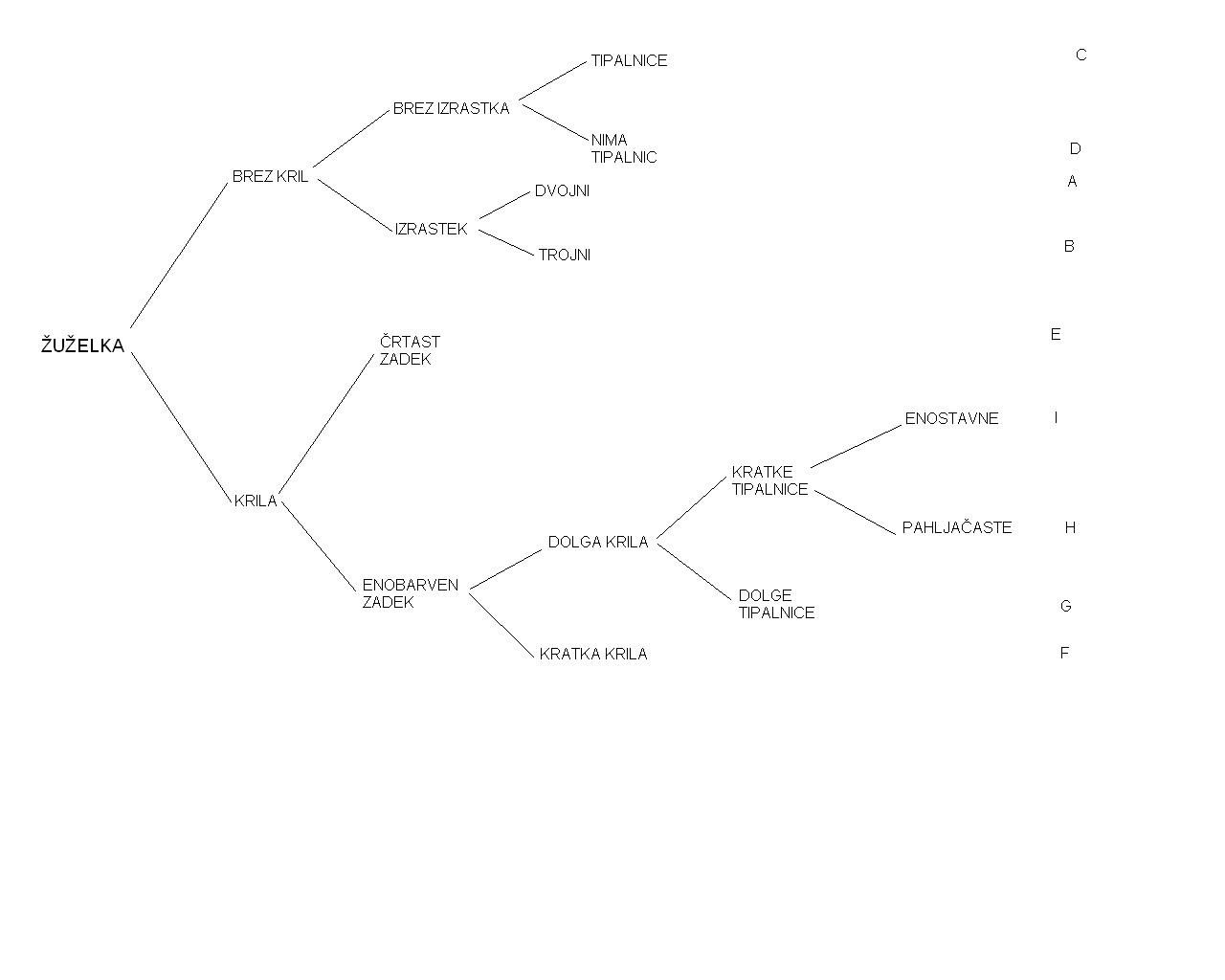 Linearni:1  Brez kril……………………..21` Krila…………………………52  Brez izrastka………………...32` Izrastek……………………...43  Tipalnice…………………….C3` Nima tipalnic………………..D4  Dvojni……………………….A4` Trojni………………………..B5  Črtast zadek………………….E5` Enobarven zadek…………….66  Dolga krila……………………76` Kratka krila…………………..F7  Kratke tipalnice………………87` Dolge tipalnice……………….G8  Enostavne…………………….I8` Pahljačaste……………………HZAKLJUČEKPo konstruiranju obeh ključev sem ugotovil, da je linearen bolj pregleden, čeprav ga je težje narisati kot pajčevinastega, ki pa je lažji za narisat.LITERATURA IN VIRIBiologija:Laboratorijsko delo, Smilja Pevec Biologija:Celica,Peter Stušek,Andrej Podobnik Delovni list: Žuželke